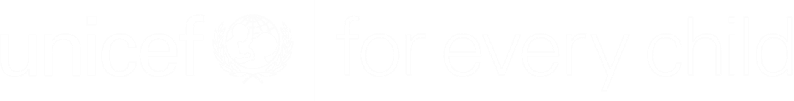 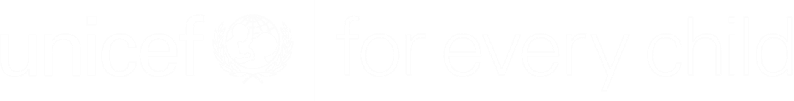 TERMS OF REFERENCE FOR TEMPORARY APPOINTMENTJob Title: Health OfficerDuty Station: JakartaLevel: NOBSection: HealthDuration(maximum 364 days): 364 daysReport to: Chief of HealthEstimated start date: 01/02/2023ORGANIZATIONAL CONTEXT AND PURPOSE FOR THE JOBSince March 2020, UNICEF has been actively supporting the Government of Indonesia with its COVID-19 response and vaccination efforts. A critical component of this support has included the placement of staff in national COVID-19 structures including the COVID-19 Taskforce, the Committee for Handling COVID-19 and National Economic Recovery and the Ministry of Health. UNICEF staff in the Ministry of Health (MOH) have proved a vital resource to the overall strategic and technical planning and implementation of COVID-19 response and vaccine deployment. Following feedback from the MOH, as the country now transitions out of COVID-19 and into the broader health sector agenda, there is an expectation from MOH that this support will continue in 2023. Specifically, based on a directive from the President, the Minister of Health is launching a significant Health System Transformation agenda. As part of this agenda, there are six key pillars, including those directly impacting child health as well as primary health care (PHC) and equitable health outcomes. UNICEF staff is requested to play a critical role in the transition into these initiatives.ORGANIZATIONAL CONTEXT AND PURPOSE FOR THE JOBSince March 2020, UNICEF has been actively supporting the Government of Indonesia with its COVID-19 response and vaccination efforts. A critical component of this support has included the placement of staff in national COVID-19 structures including the COVID-19 Taskforce, the Committee for Handling COVID-19 and National Economic Recovery and the Ministry of Health. UNICEF staff in the Ministry of Health (MOH) have proved a vital resource to the overall strategic and technical planning and implementation of COVID-19 response and vaccine deployment. Following feedback from the MOH, as the country now transitions out of COVID-19 and into the broader health sector agenda, there is an expectation from MOH that this support will continue in 2023. Specifically, based on a directive from the President, the Minister of Health is launching a significant Health System Transformation agenda. As part of this agenda, there are six key pillars, including those directly impacting child health as well as primary health care (PHC) and equitable health outcomes. UNICEF staff is requested to play a critical role in the transition into these initiatives.ORGANIZATIONAL CONTEXT AND PURPOSE FOR THE JOBSince March 2020, UNICEF has been actively supporting the Government of Indonesia with its COVID-19 response and vaccination efforts. A critical component of this support has included the placement of staff in national COVID-19 structures including the COVID-19 Taskforce, the Committee for Handling COVID-19 and National Economic Recovery and the Ministry of Health. UNICEF staff in the Ministry of Health (MOH) have proved a vital resource to the overall strategic and technical planning and implementation of COVID-19 response and vaccine deployment. Following feedback from the MOH, as the country now transitions out of COVID-19 and into the broader health sector agenda, there is an expectation from MOH that this support will continue in 2023. Specifically, based on a directive from the President, the Minister of Health is launching a significant Health System Transformation agenda. As part of this agenda, there are six key pillars, including those directly impacting child health as well as primary health care (PHC) and equitable health outcomes. UNICEF staff is requested to play a critical role in the transition into these initiatives.ORGANIZATIONAL CONTEXT AND PURPOSE FOR THE JOBSince March 2020, UNICEF has been actively supporting the Government of Indonesia with its COVID-19 response and vaccination efforts. A critical component of this support has included the placement of staff in national COVID-19 structures including the COVID-19 Taskforce, the Committee for Handling COVID-19 and National Economic Recovery and the Ministry of Health. UNICEF staff in the Ministry of Health (MOH) have proved a vital resource to the overall strategic and technical planning and implementation of COVID-19 response and vaccine deployment. Following feedback from the MOH, as the country now transitions out of COVID-19 and into the broader health sector agenda, there is an expectation from MOH that this support will continue in 2023. Specifically, based on a directive from the President, the Minister of Health is launching a significant Health System Transformation agenda. As part of this agenda, there are six key pillars, including those directly impacting child health as well as primary health care (PHC) and equitable health outcomes. UNICEF staff is requested to play a critical role in the transition into these initiatives.KEY FUNCTION, ACCOUNTABILITIES AND RELATED DUTIES/TASKSWorking closely with the UNICEF Health team in Jakarta and the field offices, as well as other sections, provide evidence- based information to MOH aimed at developing relevant health policies, including those impacting child health and well- being and key vulnerable groups.Contribute to the strategic and technical planning and implementation of the Ministry of Health’s Health Transformation Agenda.Leveraging previous direct support to the MOH, identify context specific, tailored interventions aimed at strengthening subnational systems and PHC programmes.Share regional and global best practices with MOH aimed at building longer-term primary health care resilience and systems transformation.KEY FUNCTION, ACCOUNTABILITIES AND RELATED DUTIES/TASKSWorking closely with the UNICEF Health team in Jakarta and the field offices, as well as other sections, provide evidence- based information to MOH aimed at developing relevant health policies, including those impacting child health and well- being and key vulnerable groups.Contribute to the strategic and technical planning and implementation of the Ministry of Health’s Health Transformation Agenda.Leveraging previous direct support to the MOH, identify context specific, tailored interventions aimed at strengthening subnational systems and PHC programmes.Share regional and global best practices with MOH aimed at building longer-term primary health care resilience and systems transformation.KEY FUNCTION, ACCOUNTABILITIES AND RELATED DUTIES/TASKSWorking closely with the UNICEF Health team in Jakarta and the field offices, as well as other sections, provide evidence- based information to MOH aimed at developing relevant health policies, including those impacting child health and well- being and key vulnerable groups.Contribute to the strategic and technical planning and implementation of the Ministry of Health’s Health Transformation Agenda.Leveraging previous direct support to the MOH, identify context specific, tailored interventions aimed at strengthening subnational systems and PHC programmes.Share regional and global best practices with MOH aimed at building longer-term primary health care resilience and systems transformation.KEY FUNCTION, ACCOUNTABILITIES AND RELATED DUTIES/TASKSWorking closely with the UNICEF Health team in Jakarta and the field offices, as well as other sections, provide evidence- based information to MOH aimed at developing relevant health policies, including those impacting child health and well- being and key vulnerable groups.Contribute to the strategic and technical planning and implementation of the Ministry of Health’s Health Transformation Agenda.Leveraging previous direct support to the MOH, identify context specific, tailored interventions aimed at strengthening subnational systems and PHC programmes.Share regional and global best practices with MOH aimed at building longer-term primary health care resilience and systems transformation.RECRUITMENT QUALIFICATIONSEducation: A university degree in one of the following fields is required: public Health/nutrition, pediatric Health, family Health, Health research, global/international Health, Health policy and/or management, environmental Health sciences, biostatistics, socio-medical, Health education, epidemiology or another relevant technical field.Work experience: Minimum two years of experience working in health.Experience working with government structures are national and subnational levels. Experience working in public health systems.Language proficiency: Proficiency (written and verbal) in English and Bahasa Indonesia.RECRUITMENT QUALIFICATIONSEducation: A university degree in one of the following fields is required: public Health/nutrition, pediatric Health, family Health, Health research, global/international Health, Health policy and/or management, environmental Health sciences, biostatistics, socio-medical, Health education, epidemiology or another relevant technical field.Work experience: Minimum two years of experience working in health.Experience working with government structures are national and subnational levels. Experience working in public health systems.Language proficiency: Proficiency (written and verbal) in English and Bahasa Indonesia.RECRUITMENT QUALIFICATIONSEducation: A university degree in one of the following fields is required: public Health/nutrition, pediatric Health, family Health, Health research, global/international Health, Health policy and/or management, environmental Health sciences, biostatistics, socio-medical, Health education, epidemiology or another relevant technical field.Work experience: Minimum two years of experience working in health.Experience working with government structures are national and subnational levels. Experience working in public health systems.Language proficiency: Proficiency (written and verbal) in English and Bahasa Indonesia.RECRUITMENT QUALIFICATIONSEducation: A university degree in one of the following fields is required: public Health/nutrition, pediatric Health, family Health, Health research, global/international Health, Health policy and/or management, environmental Health sciences, biostatistics, socio-medical, Health education, epidemiology or another relevant technical field.Work experience: Minimum two years of experience working in health.Experience working with government structures are national and subnational levels. Experience working in public health systems.Language proficiency: Proficiency (written and verbal) in English and Bahasa Indonesia.